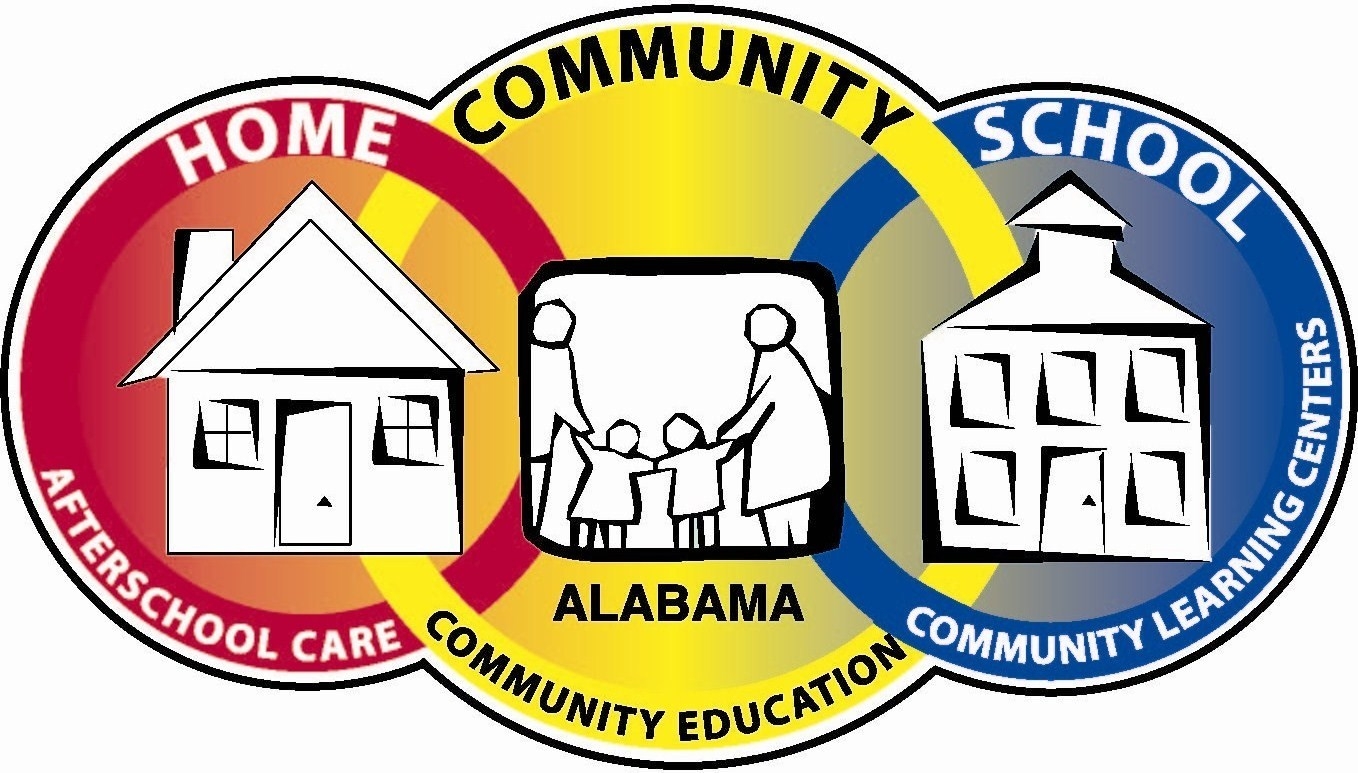 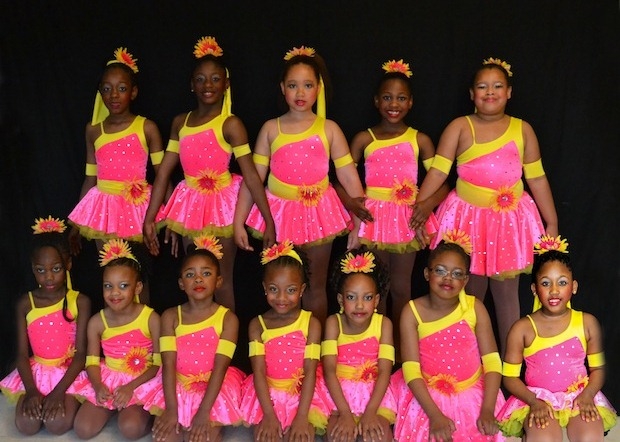 Table of ContentsLetter from Community Education Supervisor – 2Purpose of the Program - 3Enrollment -3Activities - 3Calendar of Operations - 3Typical Schedule - 3Dismissal & Sign-out – 5Tuition and Fee Payment – 5Illness - 5Absences - 5Communication – 5Volunteering - 5Snacks Page - 5Withdrawal - 7Management of Student Behavior - 7Field Trips – 7Parental & Student Acknowledge Statement - 8Dear Parents(s),The 21st Century Community Learning Centers Program is pleased to continue serving our parents and students the Extended Day and Summer Enrichment Programs. The 21st Century Community Learning Centers seeks to provide a valuable instructional service while at the same time compliment the regular instructional program.All activities, policies, and regulations continue to be governed by the Sumter County Board of Education, Community Education and 21st Century Community Learning Centers. Please read this handbook carefully and review it with your child, sign and return the form on the last page so that we will know you and your child fully understand our program and policies. Please keep the booklet for future reference.If you have any questions or comments, please do not hesitate to call us at (205) 652-2271 ext.1211.Sincerely,Annie WalkerCommunity Education SupervisorPurpose of the ProgramThe purpose of the Extended Day Program is to provide parents with a safe and enriching environment in which their children may receive supervised care after the regular school day. The program provides quality care and enrichment that is designed to enhance the regular school curriculum.Program StructureThe Extended Day program is designed to provide parents with a safe haven for children to receive supervised care after school for a designated time. The Extended Day Program is an extension of the regular school day for grades K-8. The program provides quality care and enrichment to enhance the regular school curriculum. Extended Day offers supervised homework tutorial assistance and enrichment program to all students.Enrollment Before a child attends the after-school or summer enrichment programs, an enrollment form must be completed. Enrollment forms may be completed at the school the child attends.  It is the responsibility of the parent or guardian to complete all enrollment forms accurately. Notification of any changes and pertinent information such as phone numbers, addresses, guardianship, and medical information should be made in writing to the Site Supervisor. Please make such adjustments in person or provide your child with a note in an envelope clearly marked Extended Day Program. Changes will not be made based on verbal messages from a child.ActivitiesWe offer a wide range of activities that capitalize on the interests of children using available community resources. A typical afternoon includes: a healthy snack, tutorial or homework assistance, physical fitness activities, participation in clubs, arts, and crafts, dance, music, and karate. Special sessions will also be available in a wide range of areas. We are constantly looking for ways to expand our program offerings. Tutorial services are also available at all K-8 school sites. This is an opportunity for students to get special attention if they are experiencing academic difficulty. Referrals for tutorial service can be made by a child’s teacher, parent, or by the counselor. Calendar of OperationsThe Extended Day Program operates on the same calendar as the regular schools. The program is closed on those days recognized as school holidays. Hours of operations are 3:15 p.m. to 5:30 p.m. (Extended Day) Tuesday, Wednesday and Thursday. In those rare situations where regular school is closed or cancelled due to weather conditions, the Extended Day Program will also be canceled.Arrival & DepartureAll students must fill in the sign-in/sign-out sheet each day upon entrance of the Extended Day Program. This is important for the child’s safety and the parent’s peace of mind.· All signatures should be witnessed by an extended day teacher or site director.· Parents should be encouraged to pick up their child(ren) up on time each day.ActivitiesWe offer a wide range of activities that capitalize on the interests of children using available community resources. A typical afternoon includes: a healthy snack, tutorial or homework assistance, physical fitness activities, participation in clubs, arts, and crafts, dance, music, and karate. Special sessions will also be available in a wide range of areas. We are constantly looking for ways to expand our program offerings. Tutorial services are also available at all K-8 school sites. This is an opportunity for students to get special attention if they are experiencing academic difficulty. Referrals for tutorial service can be made by a child’s teacher, parent, or by the counselor. Typical Schedule3:15 p.m.-3:45 p.m. Roll Call and Snack (Extended Day)3:30 p.m.-4:00 p.m. Study Hall Homework Assistance4:00 p.m.-5:00 p.m. Enrichment, Supervised Play, Group Activities5:00 p.m.-5:15 p.m. Student Pickup5:30 p.m. Program Closes/Sign Out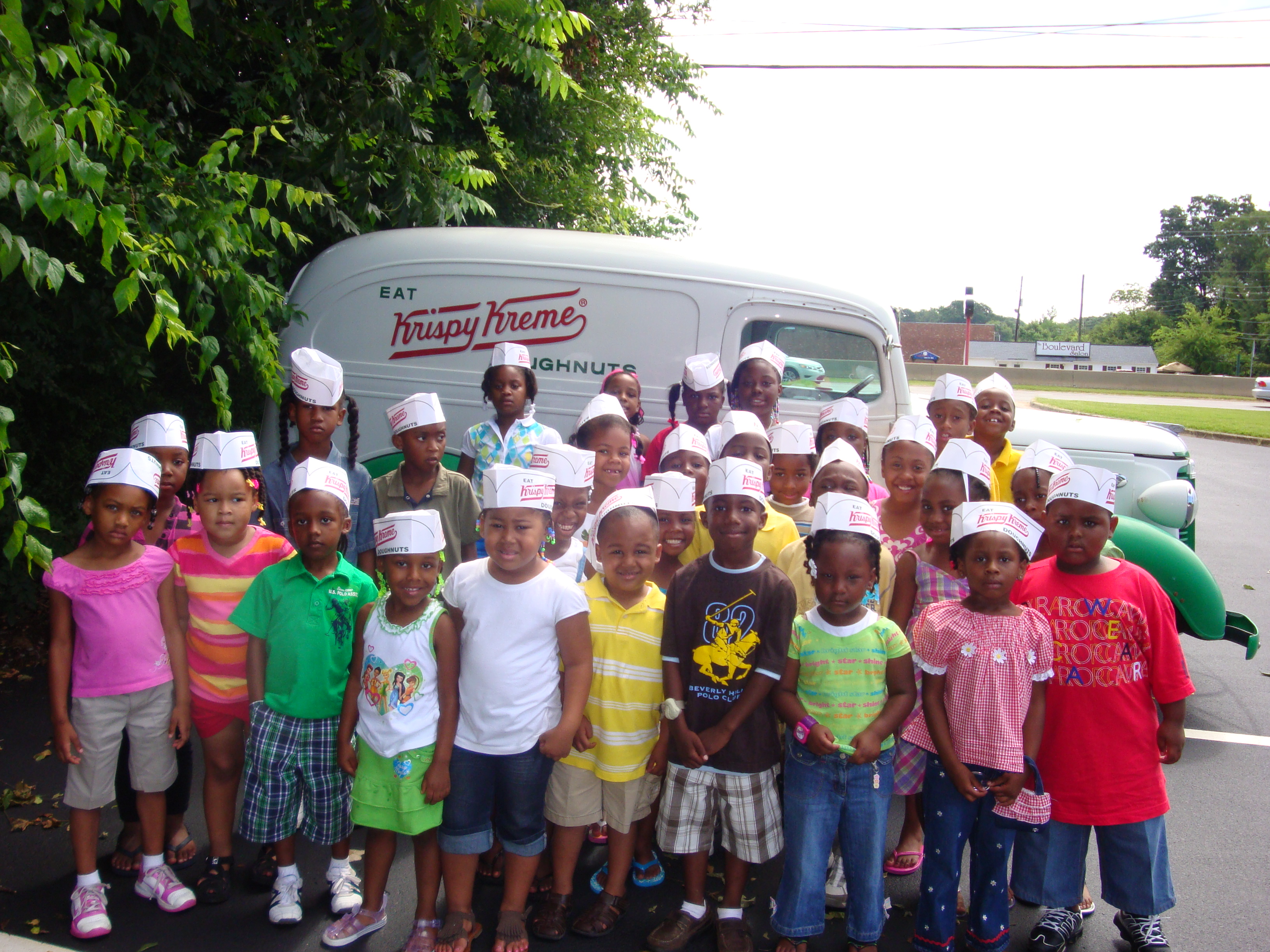 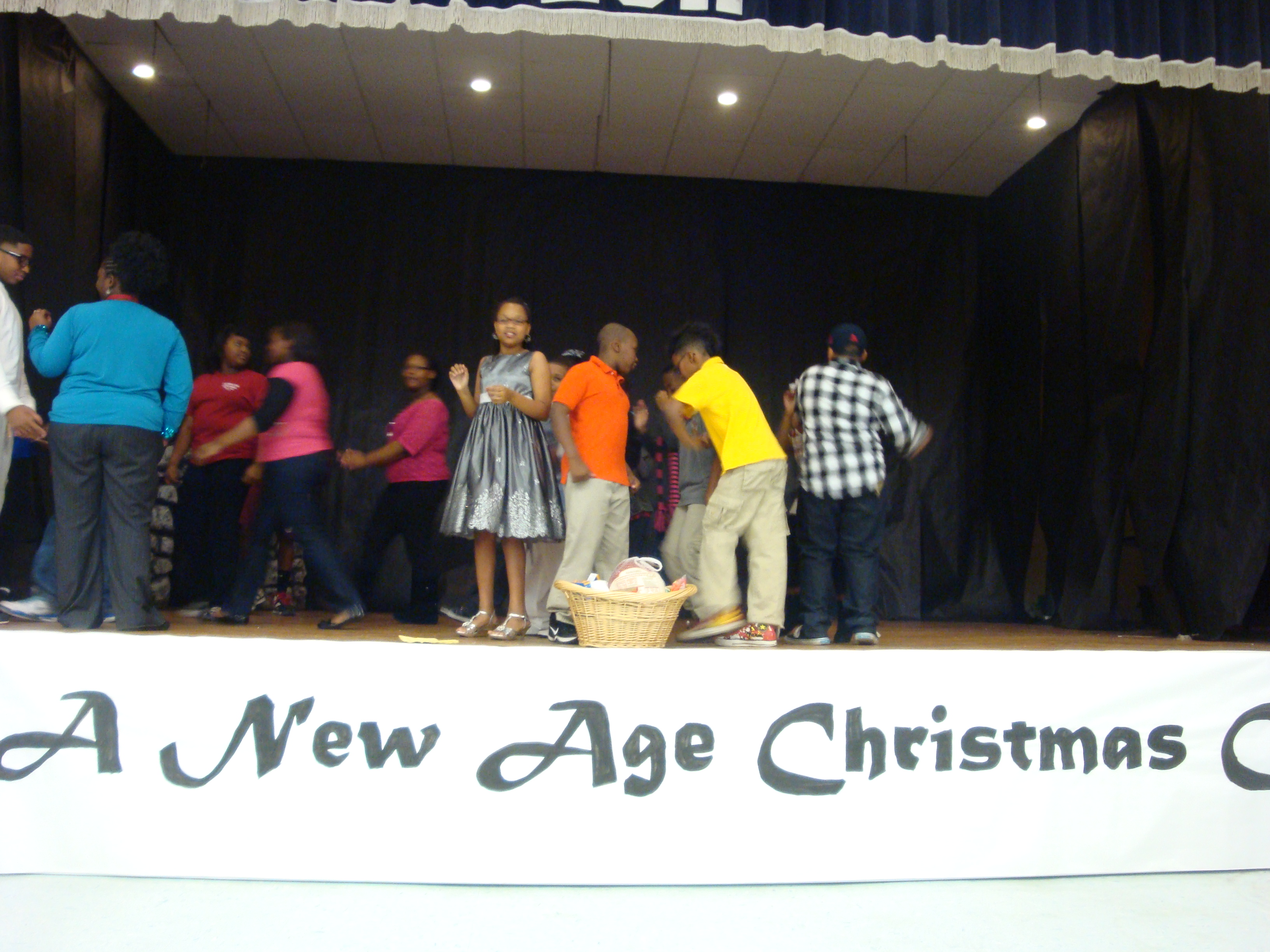 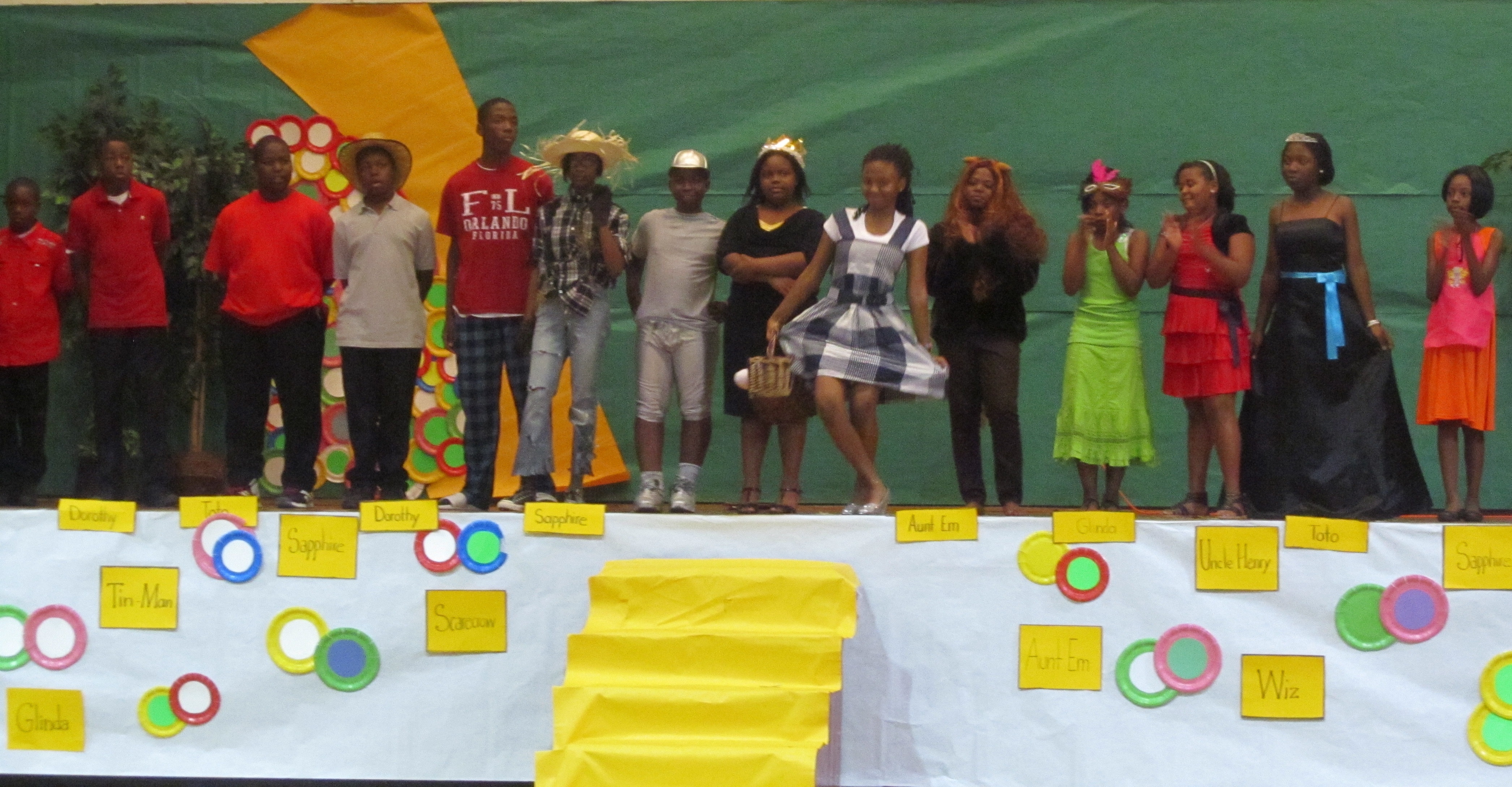 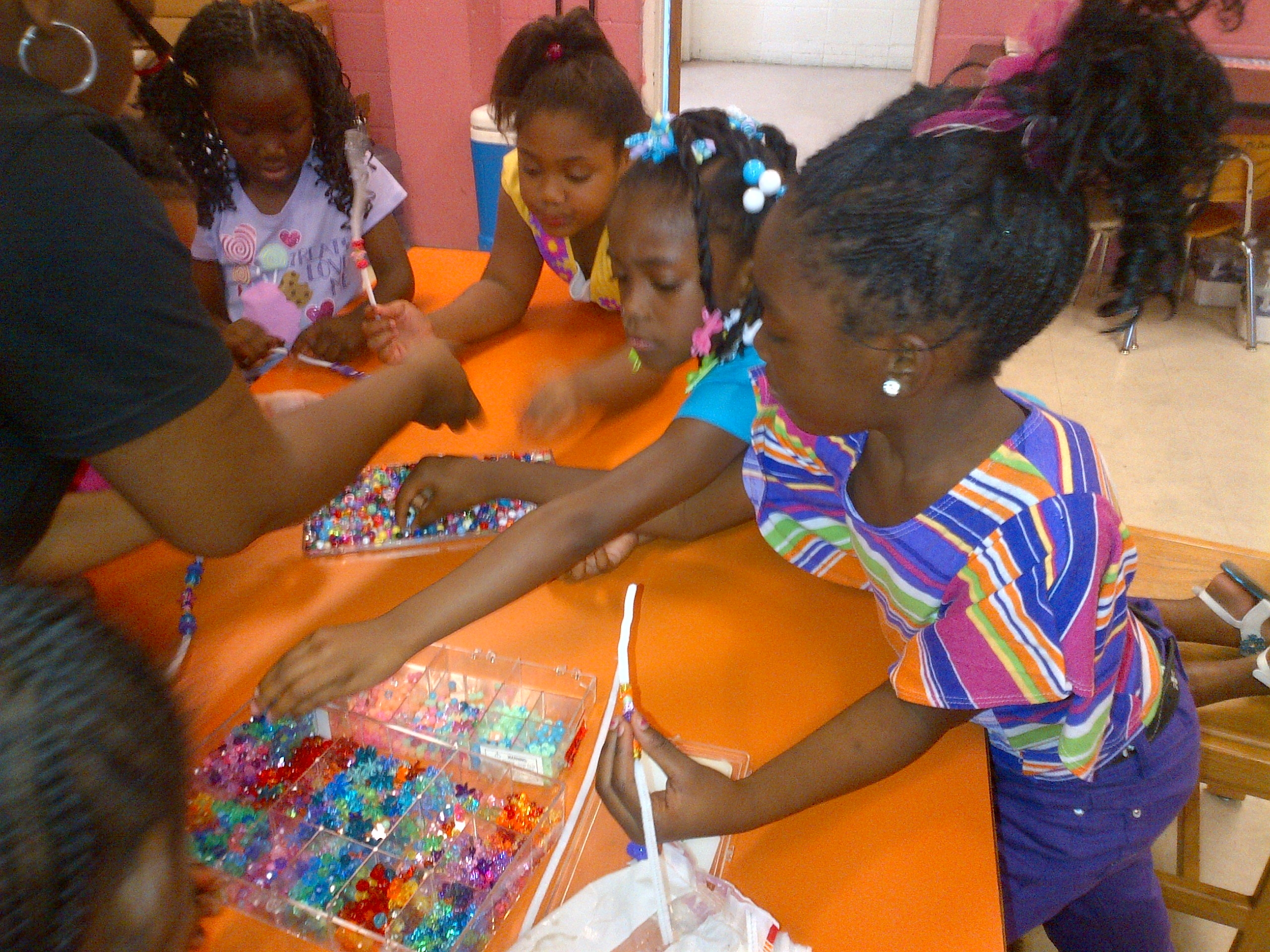 CommunicationTo keep you informed about the Extended Day Program, newsletters and monthly calendars will be sent home. You will be notified in advance of special activities away from school premises.VolunteeringPlease volunteer and share your talents! If you have special talents or skills, please contact the Site Supervisor at your child’s school. We are always eager to set up a time for you to demonstrate and/ or instruct our students.SnacksEach school cafeteria prepares nutritious snacks for the Extended Day Program participants. We ask that you not send snacks from home. If your child has special dietary needs due to a physical or medical condition, please contact the Extended Day Program at your child’s school. A diet prescription and instructions will be required from your child’s physician. Dismissal and Sign-outThe safety and security of students are joint staff and parent responsibilities. Each child must be signed out daily by a parent or other adult designated on the child’s registration form.  Children will only be allowed to leave the premises with a responsible adult whose name appears on the registration form. Changes regarding authorized sign-out persons should be made in writing to the site coordinator. Changes will not be made based on verbal message by a child. You should sign your child out from the classroom that he/she is in. Please be respectful of other by parking in a manner that does not hinder the flow of traffic or create a safety hazard. Children should be picked no later than 5:30 p.m. Parents who wish to pick up their child earlier may do so. A staff member will locate and bring the child to the sign-out area.The Extended Day Program ends promptly at 5:30 p.m. each day. A child can be dismissed from the program if he/she is late being picked up on a constant basis and has had conferences with the site monitor as well as with the program director. Site monitor must have documentation that the child has been picked up late. What is the Tuition for Extended Day?There is no registration fee for the Extended Day Program. The activity fee for each child is $5.00 per week and a flat fee of $100.00 for the Summer Enrichment Program. Scholarships are provided for children that have the inability to pay.What Are The Fees For?Funds received from tuition are used for educational field trips, enrichment materials, and providing incentives for students.When Do I Pay For Extended Day?To assist you and your child, the Extended Day Program has a pre-service payment policy. This means that we collect your fees prior to service being provided to your child. If you are paying weekly, payments must be received no later than 5:30 p.m. on the Friday prior to staying for the program. If you choose to pay monthly, we must receive your payments by the first Monday of the Month. Just as the vast majority of other service providers, we must collect our fees in this manner in order to make required purchases and meet our own financial obligations. Whom Do I Pay?Payment may be made to the site coordinator at the school. Payments may be made by cash or money order. NO CHECKS PLEASE. If you pay with cash, please try to have the exact amount. Money orders should be made payable to Sumter County Board of Education Community Education Program.Illness or Accident Parents will be called and informed if their child becomes ill or gets injured during the hours of operation. In such cases, the child must be picked up immediately. No medications can be given by the Extended Day Program staff under any circumstances. Information concerning allergies or health restrictions must be on file, along with physician’s name and telephone #.AbsencesIt is extremely important that the Extended Day Staff be notified if a child is not staying on a particular day to participate in the Extended Day Program. If your child will not be attending because of scheduled appointments, or other planned absences, please send a note with your child so that the Lead Teacher/ Site Supervisor can be informed in ADVANCE. Calling the school is strongly discouraged. Absences without such notification may be mistaken for a child that is missing, and unnecessary concern and time spent searching for the child may occur.There will be no tuition credit offered for absences due to illness or vacation.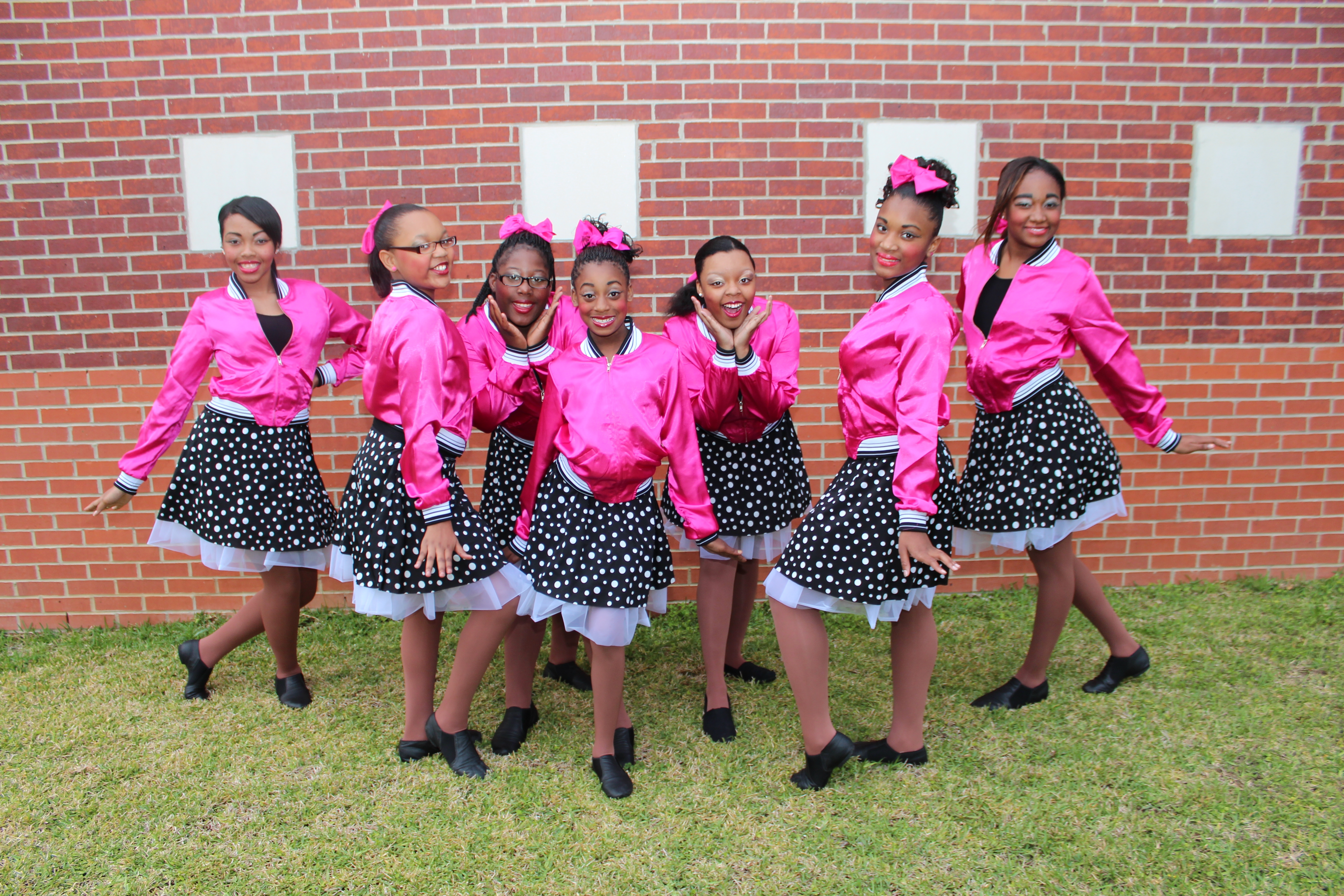 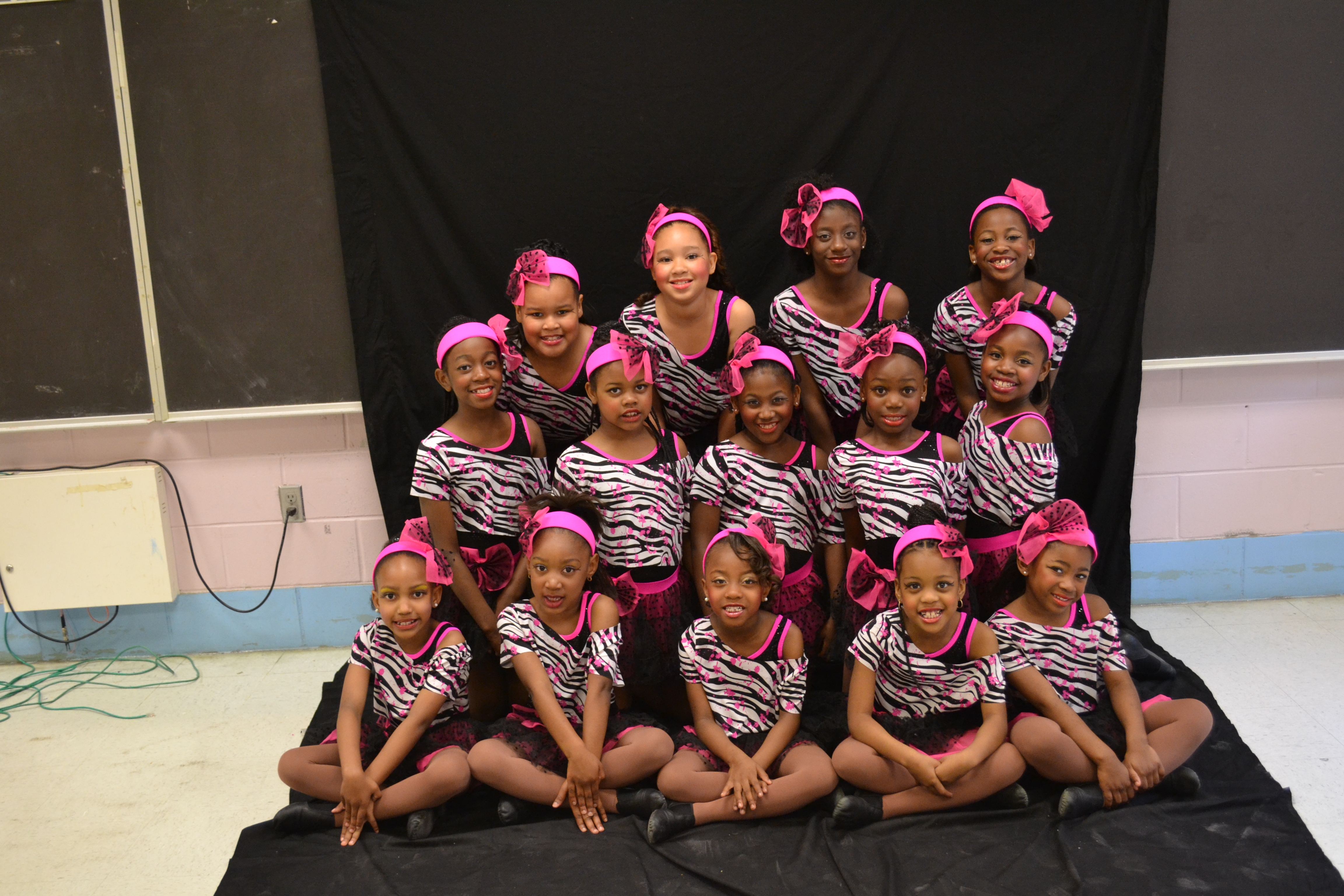  WithdrawalWritten notice is required at least one week in advance if you wish for your child to stop attending the program. Without such withdrawal, we will assume that your child is still enrolled and charge accordingly.Management of Student BehaviorEach child is entitled to a safe, harmonious, and pleasant environment in the Extended Day Program. It is our desire to provide discipline, which is positive, fair, and consistent. The staff at the Extended Day Program practices a policy of being fair, firm, and friendly. Students in the Extended Day Program are expected to show dignity and respect for the staff and their students.Students are expected to follow several rules at all times:1. Take care of school equipment and property.2. Be prepared for work or play.3. Be quiet in the cafeteria, hallways, and other areas.4. Keep hands, feet, and objects to yourself.5. Use polite manners and appropriate language.In addition to the above school rules, basic expectations for each child participating in the Extended Day Program include:1. Report directly to the Extended Day Program when the regular school            Day ends;2. Play only in designated areas;3. Remain with your supervising adult at all times.4. Leave only with parents or those designated in advance by parents;    5. Avoid bringing candy, gum, or toys to the Extended Day Program;If your child engages in consistently disruptive behavior or a single severe act which endangers him or others, he/she can be dismissed from the program.Emergency PlansIn case of a medical emergency, a staff member will call the person(s) indicated on the registration form. In case of storms or other disasters, the plan of the local school will be enforced.Field Trips Only students with 30 or more days of attendance can participate in the special incentive activities planned. Every child that attends a field trip must have a field trip permission form on file.Sumter County Schools Extended Day ProgramAcknowledgement StatementI have read and fully understand the policies of the Extended Day Program as they are outlined in this handbook and explained to me._____________________________________________________________________________________Date_____________________________________________________________________________________Student’s Signature_____________________________________________________________________________________Parent’s Signature -----------------------------------------------------------------------------------------Cut out this page and return to school or mail to:Sumter County Board of EducationCommunity Education DepartmentP.O. Box 10Livingston, Alabama 35470